ПРОТОКОЛ № 45Заседания районной комиссии по реализации целевых программ на территории Каргасокского района  14 июля 2017 года                                                                                                                     с. КаргасокПОВЕСТКА ЗАСЕДАНИЯ:.Рассмотрение заявления оценки достаточности доходов и иных денежных средств с целью участия семьи в подпрограмме «Обеспечение жильем молодых семей» федеральной целевой программы «Жилище» на 2015-2020 годы.Рассмотрение заявления семьи, на включение в состав участников подпрограммы «Обеспечение жильем молодых семей» федеральной целевой программы «Жилище» на 2015-2020 годы.1 ВОПРОС: На участие в подпрограмме «Обеспечение жильем молодых семей» федеральной целевой программы «Жилище» на 2015-2020 годы предоставила документы молодая семья Фофановых (состав семьи 2 человека), Пановых (состав семьи 3 человека), Кисаровых (состав семьи 3 человека),В соответствии с Порядком и условиями признания молодой семьи, имеющей достаточные доходы, позволяющие получить кредит, либо иные денежные средства для оплаты расчетной (средней) стоимости жилья в части, превышающей размер предоставляемой социальной выплаты на приобретение жилого помещения или создания объекта индивидуального жилищного строительства, утвержденным постановлением Администрации Томской области от 26.04.2011 года № 118 а, произведена оценка доходов и иных денежных средств для признания молодых семей имеющие достаточные доходы либо иные денежные средства. В результате оценки комиссия принимает РЕШЕНИЕ: 1. Признать молодую семью Фофановых, Пановых, Кисаровых имеющей достаточные денежные средства.2. Признать участниками подпрограммы «Обеспечение жильем молодых семей» Федеральной целевой программы «Жилище» на 2015-2020 годы молодую семью Фофановых, Пановых, Кисаровых.3.  Направить выписку из протокола молодым семьям о принятом решении по подпрограмме «Обеспечение жильем молодых семей» федеральной целевой программы «Жилище» на 2015-2020 годы. Председатель:Зам. председателя:  Секретарь:Присутствующие:Шамраев А.Ф.Монголин С.В.Протазова О.В.Голещихина Т.А., Рублева В.А., Брагин В.В.Председатель                                                                                                       Зам. председателяСекретарь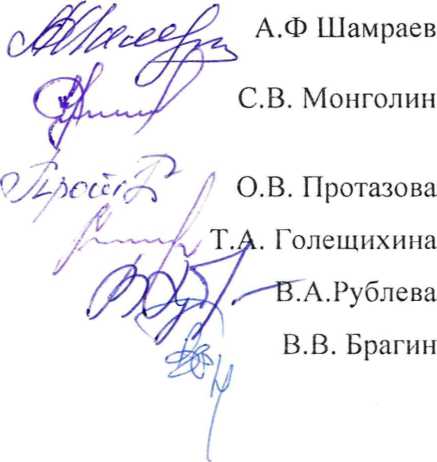 